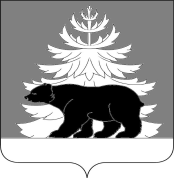                                                 Российская Федерация                        ПРОЕКТИркутская областьДума Зиминского муниципального районаРЕШЕНИЕот «23» января 2013 г.                  №   244                        г. ЗимаО внесении изменений и дополнений  в Решение Думы Зиминского муниципального района от 21 декабря 2011 г. № 155«О бюджете Зиминского районногомуниципального образования на 2012 год»Рассмотрев представленный мэром Зиминского районного муниципального образования проект решения «О внесении изменений и дополнений в Решение Думы Зиминского муниципального района от 21 декабря 2011 г. № 155 «О бюджете Зиминского районного муниципального образования на 2012 год», руководствуясь Бюджетным кодексом Российской Федерации, Федеральным законом от 13 декабря . № 357-ФЗ «О федеральном бюджете на 2011 год и на плановый период 2012 и 2013 годов», ст.ст. 15, 35, 52 Федерального закона от 06.10.2003 № 131-ФЗ "Об общих принципах организации местного самоуправления в Российской Федерации", Приказом Министерства Финансов Российской Федерации от 21 декабря 2011 года № 180н  "Об утверждении указаний о порядке применения бюджетной классификации Российской Федерации", Законом Иркутской области от 23.07.2008 г. № 56-ОЗ «О межбюджетных трансфертах и нормативах отчислений в местные бюджеты» с изменениями и дополнениями, Законом Иркутской области от 15.12.2011 г. № 130-ОЗ «Об областном бюджете на 2012 год» с изменениями и дополнениями, Уставом Зиминского районного муниципального образования, Положением «О бюджетном процессе в Зиминском районном муниципальном образовании», утвержденным Решением Думы Зиминского муниципального района от 23 марта 2011  № 99 с изменениями и дополнениями,  Дума Зиминского муниципального района РЕШИЛА:1. Внести изменения и дополнения в Решение Думы Зиминского муниципального района от 21 декабря 2011 г. № 155 «О бюджете Зиминского районного муниципального образования на 2012 год»:1.1. Пункт 1 изложить в следующей редакции:общий объем доходов бюджета в сумме 384 014 тыс. рублей, в том числе безвозмездные поступления  336 391 тыс. руб., из них из областного бюджета в сумме 319 198 тыс. рублей, из бюджетов поселений в сумме 16 483 тыс. рублей, прочие безвозмездные поступления в сумме 710 тыс. рублей; общий объем расходов бюджета в сумме 392 432 тыс. рублей;размер дефицита районного бюджета в сумме 8 418 тыс. рублей, или 18 % утвержденного общего годового объема доходов районного бюджета без учета утвержденного объема безвозмездных поступлений.Установить, что превышение дефицита районного бюджета над ограничениями, установленными ст. 92.1 Бюджетного Кодекса Российской Федерации, осуществлено в пределах суммы снижения остатков на счетах по учету средств районного бюджета, которая по состоянию на 1 января 2012 года составила 4 931 тыс. рублей.Дефицит районного бюджета с учетом суммы снижения остатков средств на счетах по учету средств районного бюджета составит 3 487 тыс. рублей».1.2. Приложения 1, 4-5, 10 изложить в новой редакции (прилагаются). 2. Настоящее Решение вступает в силу со дня его официального опубликования.3. Управляющему делами администрации (Т.Е. Тютнева) опубликовать настоящее Решение в газете «Вестник района».Мэр Зиминского муниципального района                                                       Н.В. НикитинаПредседатель Думы Зиминского                                                                      В.А. Ваньковмуниципального районаСОГЛАСОВАНО:Заместитель мэра по социальным вопросам:«___»____________2013 г.                                                                                 Ю.А. ЧемезовЗаместитель мэра по управлению муниципальным хозяйством:«___»____________2013 г.                                                                                 Н.Н. СтупинУправляющий делами:«___»____________2013 г.                                                                                 Т.Е. Тютнева Начальник финансового управления:«___»____________2013 г.                                                                                 Л.Ю. ПомогаеваНачальник управления правовой, кадровой и организационной работы:«___»____________2013 г.                                                                                 Е.В. СымановичПриложение 1 к Решению Думы Зиминского муниципального района«О внесении изменений и дополнений в Решение Думы Зиминского муниципального района от 21 декабря 2011 г. № 155 «О бюджете Зиминского районного муниципального образования на 2012 год»от 23 января 2013 г № 244Прогнозируемые доходы бюджета Зиминского районного муниципального образования на 2012 год(рублей)Приложение 4 к Решению Думы Зиминского муниципального района«О внесении изменений и дополнений в Решение Думы Зиминского муниципального района от 21 декабря 2011 г. № 155 «О бюджете Зиминского районного муниципального образования на 2012 год»от 23 января 2013 г № 244Распределение бюджетных ассигнований по разделам и подразделам классификации бюджетов Российской Федерации на 2012 год(рублей) Приложение 5 к Решению Думы Зиминского муниципального района«О внесении изменений и дополнений в Решение Думы Зиминского муниципального района от 21 декабря 2011 г. № 155 «О бюджете Зиминского районного муниципального образования на 2012 год»от 23 января 2013 г № 244Распределение бюджетных ассигнований по разделам, подразделам, целевым статьям и видам расходов классификации расходов бюджетов в ведомственной структуре расходов местного бюджета на 2012 год(рублей)Приложение 10к Решению Думы Зиминского муниципального района«О внесении изменений и дополнений в Решение Думы Зиминского муниципального района от 21 декабря 2011 г. № 155 «О бюджете Зиминского районного муниципального образования на 2012 год»от 23 января 2013 г № 244Источники внутреннего финансирования дефицита местного бюджета на 2012 год(тыс. рублей)Начальник финансового управления                                                           Л.Ю. ПомогаеваНаименование показателяКод бюджетной классификации Российской ФедерацииСуммаНаименование показателяКод бюджетной классификации Российской ФедерацииСуммаНаименование показателяКод бюджетной классификации Российской ФедерацииСумма123НАЛОГОВЫЕ И НЕНАЛОГОВЫЕ ДОХОДЫ000  1  00  00000  00  0000  00047 623 095,00НАЛОГИ НА ПРИБЫЛЬ, ДОХОДЫ000  1  01  00000  00  0000  00036 229 400,00Налог на доходы физических лиц000  1  01  02000  01  0000  11036 229 400,00Налог на доходы физических лиц с доходов, источником которых является налоговый агент, за исключением доходов, в отношении которых исчисление и уплата налога осуществляются в соответствии со статьями 227, 2271 и 228 Налогового кодекса Российской Федерации000  1  01  02010  01  0000  11036 150 000,00Налог на доходы физических лиц с доходов, полученных от осуществления деятельности физическими лицами, зарегистрированными в качестве индивидуальных предпринимателей, нотариусов, занимающихся частной практикой, адвокатов, учредивших адвокатские кабинеты и других лиц, занимающихся частной практикой в соответствии со статьей 227 Налогового кодекса Российской Федерации000  1  01  02020  01  0000  11026 310,00Налог на доходы физических лиц с доходов,  полученных физическими лицами в соответствии со статьей 228 Налогового Кодекса Российской Федерации000  1  01  02030  01  0000  11049 190,00Налог на доходы физических лиц в виде фиксированных авансовых платежей с доходов, полученных физическими лицами, являющимися иностранными гражданами, осуществляющими трудовую деятельность по найму у физических лиц на основании патента в соответствии со статьей 227.1 Налогового кодекса Российской Федерации000  1  01  02040  01  0000  1103 900,00НАЛОГИ НА СОВОКУПНЫЙ ДОХОД000  1  05  00000  00  0000  0005 303 040,00Налог, взимаемый в связи с применением упрощенной системы налогообложения000  1  05  01000  00  0000  1103 170 550,00Налог, взимаемый с налогоплательщиков, выбравших в качестве объекта налогообложения доходы000  1  05  01010  00  0000  1102 452 000,00Налог, взимаемый с налогоплательщиков, выбравших в качестве объекта налогообложения  доходы000  1  05  01011  01  0000  1102 452 000,00Налог, взимаемый с налогоплательщиков, выбравших в качестве объекта налогообложения доходы, уменьшенные на величину расходов000  1  05  01020  00  0000  110601 800,00Налог, взимаемый с налогоплательщиков, выбравших в качестве объекта налогообложения доходы, уменьшенные на величину расходов000  1  05  01021  01  0000  110601 800,00Налог, взимаемый в виде стоимости патента в связи с применением упрощенной системы налогообложения000  1  05  01040  00  0000  1105 000,00Налог, взимаемый в виде стоимости патента в связи с применением упрощенной системы налогообложения000  1  05  01041  02  0000  1105 000,00Минимальный налог, зачисляемый в бюджеты субъектов Российской Федерации000  1  05  01050  01  0000  110111 750,00Единый налог на вмененный доход для отдельных видов деятельности000  1  05  02000  00  0000  1102 090 790,00Единый налог на вмененный доход для отдельных видов деятельности000  1  05  02010  02  0000  1102 089 650,00Единый налог на вмененный доход для отдельных видов деятельности (за налоговые периоды, истекшие до 1 января 2011 года)000  1  05  02020  02  0000  1101 140,00Единый сельскохозяйственный налог000  1  05  03000  00  0000  11041 700,00Единый сельскохозяйственный налог000  1  05  03010  01  0000  11040 600,00Единый сельскохозяйственный налог (за налоговые периоды, истекшие до 1 января 2011 года)000  1  05  03020  01  0000  1101 100,00ГОСУДАРСТВЕННАЯ ПОШЛИНА000  1  08  00000  00  0000  000384 630,00Государственная пошлина по делам, рассматриваемым в судах общей юрисдикции, мировыми судьями000  1  08  03000  01  0000  11016 630,00 Государственная пошлина по делам, рассматриваемым в судах общей юрисдикции, мировыми судьями (за исключением Верховного Суда Российской Федерации)000  1  08  03010  01  0000  11016 630,00Государственная пошлина за государственную регистрацию, а также за совершение прочих юридически значимых действий000  1  08  07000  01  0000  110368 000,00Государственная пошлина за совершение действий, связанных с лицензированием, с проведением аттестации в случаях, если такая аттестация предусмотрена законодательством Российской Федерации000  1  08  07080  01  0000 110368 000,00Государственная пошлина за совершение действий, связанных с лицензированием, с проведением аттестации в случаях, если такая аттестация предусмотрена законодательством Российской Федерации, зачисляемая в бюджеты муниципальных районов000  1  08  07084  01  0000 110368 000,00ЗАДОЛЖЕННОСТЬ И ПЕРЕРАСЧЕТЫ ПО ОТМЕНЕННЫМ НАЛОГАМ, СБОРАМ И ИНЫМ ОБЯЗАТЕЛЬНЫМ ПЛАТЕЖАМ000  1  09 00000  00  0000 0001 507,00Налог на прибыль организаций,  зачислявшийся до 31 января 2005 года в местные бюджеты000  1  09 01000  00  0000 1101 507,00Налог на прибыль организаций, зачислявшийся до 1 января 2005 года в местные бюджеты, мобилизуемый на территориях муниципальных районов000  1  09 01030  05  0000 1101 507,00ДОХОДЫ ОТ ИСПОЛЬЗОВАНИЯ ИМУЩЕСТВА, НАХОДЯЩЕГОСЯ В ГОСУДАРСТВЕННОЙ И МУНИЦИПАЛЬНОЙ СОБСТВЕННОСТИ000  1  11  00000  00  0000  000954 109,00Доходы, получаемые в виде арендной либо иной платы за передачу в возмездное пользование государственного и муниципального имущества (за исключением имущества бюджетных и автономных учреждений, а также имущества государственных и муниципальных унитарных предприятий, в том числе казенных)000  1  11  05000  00  0000  120927 379,00Доходы, получаемые в виде арендной платы за земельные участки, государственная собственность на которые не разграничена, а также средства от продажи права на заключение договоров аренды указанных земельных участков000  1  11  05010  00  0000  120922 796,00Доходы, получаемые в виде арендной платы за земельные участки, государственная собственность на которые не разграничена и которые расположены в границах поселений, а также средства от продажи права на заключение договоров аренды указанных земельных участков000  1  11  05013  10  0000  120922 796,00Доходы от сдачи в аренду имущества, находящегося в оперативном управлении органов государственной власти, органов местного самоуправления, государственных внебюджетных фондов и созданных ими учреждений (за исключением имущества бюджетных и автономных учреждений)000  1  11  05030  00  0000  1204 583,00Доходы от сдачи в аренду имущества, находящегося в оперативном управлении органов управления муниципальных районов и созданных ими учреждений (за исключением имущества муниципальных бюджетных и автономных учреждений)000  1  11  05035  05  0000  1204 583,00Средства, получаемые от передачи имущества, находящегося в государственной и муниципальной собственности (за исключением имущества бюджетных и автономных учреждений, а также имущества государственных и муниципальных унитарных предприятий, в том числе казенных), в залог, в доверительное управление000 1  11  08000  00  0000  12026 730,00Средства, получаемые от передачи имущества, находящегося в собственности муниципальных районов (за исключением имущества муниципальных бюджетных и автономных учреждений, а также имущества муниципальных унитарных предприятий, в том числе казенных), в залог, в доверительное управление000 1  11  08050  05  0000  12026 730,00ПЛАТЕЖИ ПРИ ПОЛЬЗОВАНИИ ПРИРОДНЫМИ РЕСУРСАМИ000  1  12  00000  00  0000  000208 970,00Плата за негативное воздействие на окружающую среду000  1  12  01000  01  0000  120208 970,00Плата за выбросы загрязняющих веществ в атмосферный воздух стационарными объектами000  1  12  01010  01  0000  12013 400,00Плата за выбросы загрязняющих веществ в атмосферный воздух передвижными объектами000  1  12  01020  01  0000  1207 300,00Плата за выбросы загрязняющих веществ в водные объекты000  1  12  01030  01  0000  1201 035,00Плата за размещение отходов производства и потребления000  1  12  01040  01  0000  120185 934,00Плата за иные виды негативного воздействия на окружающую среду000  1  12  01050  01  0000  1201 301,00ДОХОДЫ ОТ ОКАЗАНИЯ ПЛАТНЫХ УСЛУГ (РАБОТ) И КОМПЕНСАЦИИ ЗАТРАТ ГОСУДАРСТВА000  1  13  00000  00  0000  000239 000,00Доходы от оказания платных услуг (работ) 000  1  13  01000  00  0000  130239 000,00Прочие доходы от оказания платных услуг (работ)000  1  13  01990  00  0000  130239 000,00Прочие доходы от оказания платных услуг (работ) получателями средств бюджетов муниципальных районов000  1  13  01995  05  0000  130239 000,00ДОХОДЫ ОТ ПРОДАЖИ МАТЕРИАЛЬНЫХ И НЕМАТЕРИАЛЬНЫХ АКТИВОВ000  1  14  00000  00  0000  0002 555 670,00Доходы от реализации имущества, находящегося в государственной и муниципальной собственности (за исключением имущества бюджетных и автономных учреждений, а также имущества государственных и муниципальных унитарных предприятий, в том числе казенных)000  1  14  02000  00  0000  0001 960 062,00Доходы от реализации имущества, находящегося в собственности муниципальных районов (за исключением имущества муниципальных бюджетных и автономных учреждений, а также имущества муниципальных унитарных предприятий, в том числе казенных), в части реализации основных средств по указанному имуществу000  1 14  02050  05  0000  4101 958 555,00Доходы от реализации имущества, находящегося в оперативном управлении учреждений, находящихся в ведении органов управления муниципальных районов (за исключением имущества муниципальных бюджетных и автономных учреждений), в части реализации основных средств по указанному имуществу000  1  14  02052  05  0000  4101 958 555,00Доходы от реализации имущества,  находящегося  в собственности муниципальных районов (за исключением имущества муниципальных бюджетных и автономных учреждений, а также имущества муниципальных унитарных предприятий, в том числе казенных), в части реализации материальных запасов по указанному имуществу000  1 14  02050  05  0000  4401 507,00Доходы от реализации имущества, находящегося в оперативном управлении учреждений, находящихся в ведении органов управления муниципальных районов (за исключением имущества  муниципальных бюджетных и автономных учреждений), в части реализации материальных запасов по указанному имуществу000  1  14  02052  05  0000  4401 507,00Доходы от продажи земельных участков, находящихся в государственной и муниципальной собственности (за исключением земельных участков бюджетных и автономных учреждений)000  1  14  06000  00  0000  430595 608,00Доходы от продажи земельных участков, государственная собственность на которые не разграничена и которые расположены в границах поселений000  1  14  06013  10  0000  430595 608,00ШТРАФЫ, САНКЦИИ, ВОЗМЕЩЕНИЕ УЩЕРБА000  1  16  00000  00  0000  000987 448,00Денежные взыскания (штрафы) за нарушение законодательства о налогах и сборах000  1  16  03000  00  0000  14026 830,00Денежные взыскания (штрафы) за нарушение законодательства о налогах и сборах, предусмотренные статьями 116, 118, 119.1, пунктами 1 и 2 статьи 120, статьями 125, 126, 128, 129, 129.1, 132, 133, 134, 135, 135.1 Налогового кодекса Российской Федерации, а также штрафы, взыскание которых осуществляется на основании ранее действовавшей статьи 117 Налогового кодекса Российской Федерации 000  1  16  03010  01  0000  14026 800,00Денежные взыскания (штрафы) за административные правонарушения в области налогов и сборов, предусмотренные Кодексом Российской Федерации об административных правонарушениях000  1  16  03030  01  0000  14030,00Денежные взыскания (штрафы) за нарушение законодательства о недрах, об особо охраняемых природных территориях, об охране и использовании животного мира, об экологической экспертизе, в области охраны окружающей среды, земельного законодательства, лесного законодательства, водного законодательства000  1  16  25000  01  0000  140128 500,00Денежные взыскания (штрафы) за нарушение законодательства об охране и использовании животного мира000  1  16  25030  01  0000  140112 000,00Денежные взыскания (штрафы) за нарушение законодательства в области охраны окружающей среды000  1  16  25050  01  0000  1400,00Денежные взыскания (штрафы) за нарушение земельного законодательства000  1  16  25060  01  0000  14016 500,00Денежные взыскания (штрафы) за административные правонарушения в области дорожного движения000  1  16  30000  01  0000  14018 470,00Денежные взыскания (штрафы) за нарушение правил перевозки крупногабаритных и тяжеловесных грузов по автомобильным дорогам общего пользования местного значения муниципальных районов000  1  16  30014  01  0000  140 15 950,00Денежные взыскания (штрафы) за административные правонарушения в области дорожного движения000  1  16  30030  01  0000  140 2 520,00Денежные взыскания (штрафы) за нарушение законодательства Российской Федерации об административных правонарушениях, предусмотренные статьей 20.25 Кодекса Российской Федерации об административных правонарушениях000  1  16  43000  01  0000  1401 000,00Денежные взыскания (штрафы) за административные правонарушения в области государственного регулирования производства и оборота этилового спирта, алкогольной, спиртосодержащей и табачной продукции000  1  16  08000  01  0000  1400,00Прочие поступления от денежных взысканий (штрафов) и иных сумм в возмещение ущерба000  1  16  90000  00  0000  140812 648,00Прочие поступления от денежных взысканий (штрафов) и иных сумм в возмещение ущерба, зачисляемые в бюджеты муниципальных районов000  1  16  90050  05  0000  140812 648,00ПРОЧИЕ НЕНАЛОГОВЫЕ ДОХОДЫ000  1  17  00000  00  0000  000759 321,00Прочие неналоговые доходы000  1  17  05000  00  0000  180759 321,00Прочие неналоговые доходы бюджетов муниципальных районов000  1  17  05050  05  0000  180759 321,00БЕЗВОЗМЕЗДНЫЕ ПОСТУПЛЕНИЯ000  2  00  00000  00  0000  000336 390 465,00БЕЗВОЗМЕЗДНЫЕ ПОСТУПЛЕНИЯ ОТ ДРУГИХ БЮДЖЕТОВ БЮДЖЕТНОЙ СИСТЕМЫ РОССИЙСКОЙ ФЕДЕРАЦИИ000  2  02  00000  00  0000  000335 680 465,00ДОТАЦИИ БЮДЖЕТАМ СУБЪЕКТОВ РОССИЙСКОЙ ФЕДЕРАЦИИ И МУНИЦИПАЛЬНЫХ ОБРАЗОВАНИЙ000  2  02  01000  00  0000  15165 128 000,00Дотации на выравнивание бюджетной обеспеченности000  2  02  01000  00  0000  15156 255 000,00Дотации бюджетам муниципальных районов на выравнивание бюджетной обеспеченности000  2  02  01001  05  0000  15156 255 000,00Дотации бюджетам на поддержку мер по обеспечению сбалансированности бюджетов000  2  02  01003  00  0000  1518 873 000,00Дотации бюджетам муниципальных районов на поддержку мер по обеспечению сбалансированности бюджетов000  2  02  01003  05  0000  1518 873 000,00СУБСИДИИ БЮДЖЕТАМ СУБЪЕКТОВ РОССИЙСКОЙ ФЕДЕРАЦИИ И МУНИЦИПАЛЬНЫХ ОБРАЗОВАНИЙ (МЕЖБЮДЖЕТНЫЕ СУБСИДИИ)000  2  02  02000  00  0000  15168 144 325,00Субсидии бюджетам на государственную поддержку малого и среднего предпринимательства, включая крестьянские (фермерские) хозяйства000  2  02  02009  00  0000  151240 000,00Субсидии бюджетам муниципальных районов на государственную поддержку малого и среднего предпринимательства, включая крестьянские (фермерские) хозяйства000  2  02  02009  05  0000  151240 000,00Субсидии бюджетам на проведение противоаварийных мероприятий зданиях государственных и муниципальных общеобразовательных учреждений000  2  02  02105  00  0000  1518 566 100,00Субсидии бюджетам муниципальных районов на проведение противоаварийных мероприятий в зданиях государственных и муниципальных общеобразовательных учреждений000  2  02  02105  05  0000  1518 566 100,00Субсидии бюджетам на реализацию программы энергосбережения и повышения энергетической эффективности на период до 2020 года000  2  02  02150  00  0000  151461 100,00Субсидии бюджетам муниципальных районов на реализацию программы энергосбережения и повышения энергетической эффективности на период до 2020 года000  2  02  02150  05  0000  151461 100,00Прочие субсидии000  2  02  02999  00  0000  15158 877 125,00Прочие субсидии бюджетам муниципальных районов000  2  02  02999  05  0000  15158 877 125,00Субсидии в целях софинансирования расходных обязательств по выплате заработной платы с начислениями на нее педагогическим работникам муниципальных дошкольных образовательных учреждений000  2  02  02999  05  0000  1512 726 000,00Субсидия на реализацию долгосрочной целевой программы Иркутской области «Повышение эффективности бюджетных расходов Иркутской области на 2011-2013 годы»000  2  02  02999  05  0000  15128 406 000,00Субсидия на реализацию долгосрочной целевой программы Иркутской области «Организация и обеспечение отдыха и оздоровления детей в Иркутской области на 2012-2014 годы» 000  2  02  02999  05  0000  151585 000,00Субсидия на реализацию областной государственной целевой программы поддержки и развития учреждений дошкольного образования в Иркутской области на 2009-2014 годы000  2  02  02999  05  0000  1513 119 325,00Субсидия на реализацию долгосрочной целевой программы «Модернизация объектов коммунальной инфраструктуры Иркутской области на 2011-2012 годы» подпрограмма «Подготовка объектов коммунальной инфраструктуры Иркутской области к отопительному сезону в 2011-2012 годах»000  2  02  02999  05  0000  1512 940 000,00Субсидия на погашение кредиторской задолженности учреждений, находящихся в ведении органов местного самоуправления муниципальных образований Иркутской области, по страховым взносам на обязательное пенсионное страхование, сложившейся за период с 1 января 2002 года до 31 декабря 2009 года, и по страховым взносам на обязательное пенсионное страхование, обязательное медицинское страхование и обязательное социальное страхование на случай временной нетрудоспособности и в связи с материнством за период 2010-2011 годы, а также пеней и штрафов, начисленных на задолженность 2010-2011 годов000  2  02  02999  05  0000  1517 609 000,00Субсидия на погашение кредиторской задолженности учреждений, находящихся в ведении органов местного самоуправления муниципальных образований Иркутской области, по налоговым платежам (за исключением задолженности по единому социальному налогу, зачисляемому в федеральный бюджет, бюджеты государственных внебюджетных фондов, начисленной до 1 января 2010 года) и (или) по пеням и штрафам, начисленным на задолженность по налоговым платежам (за исключением пеней и штрафов, начисленных на задолженность по единому социальному налогу, зачисляемому в федеральный бюджет, бюджеты государственных внебюджетных фондов), и (или) реструктурированной задолженности по страховым взносам в государственные внебюджетные фонды, образовавшейся до 1 января 2001 года, и (или) реструктурированной задолженности по единому социальному налогу, зачисляемому в федеральный бюджет, бюджеты государственных внебюджетных фондов, образовавшейся с 1 января 2002 года до 31 декабря 2009 года000  2  02  02999  05  0000  1515 204 800,00Субсидия на создание условий для оказания медицинской помощи населению на территории муниципального района (городского округа) Иркутской области в соответствии с Территориальной программой государственных гарантий оказания гражданам Российской Федерации бесплатной медицинской помощи в Иркутской области на 2012 год, утвержденной постановлением Правительства Иркутской области от 30 декабря 2011 года № 427-пп, и Законом Иркутской области от 5 марта 2010 года № 4-ОЗ "Об отдельных вопросах здравоохранения в Иркутской области"000  2  02  02999  05  0000  1518 227 000,00Субсидия на реализацию долгосрочной целевой программы «Поддержка и развитие малого и среднего предпринимательства в Иркутской области» на 2011-2012 годы000  2  02  02999  05  0000  15160 000,00СУБВЕНЦИИ БЮДЖЕТАМ СУБЪЕКТОВ РОССИЙСКОЙ ФЕДЕРАЦИИ И МУНИЦИПАЛЬНЫХ ОБРАЗОВАНИЙ000  2  02  03000  00  0000  151178 799 720,00Субвенции бюджетам на составление списков кандидатов в присяжные заседатели федеральных судов общей юрисдикции в Российской Федерации000  2  02  03007  00  0000  1517 520,00Субвенции бюджетам муниципальных районов на составление списков кандидатов в присяжные заседатели федеральных судов общей юрисдикции в Российской Федерации000  2  02  03007  05  0000  1517 520,00Субвенции бюджетам муниципальных образований на ежемесячное денежное вознаграждение за классное руководство000  2  02  03021  00  0000  1512 416 400,00Субвенции бюджетам муниципальных районов на ежемесячное денежное вознаграждение за классное руководство000  2  02  03021  05  0000  1512 416 400,00Субвенции бюджетам муниципальных образований на предоставление гражданам субсидий на оплату жилого помещения и коммунальных услуг000  2  02  03022  00  0000  1511 235 900,00Субвенции бюджетам муниципальных районов на предоставление гражданам субсидий на оплату жилых помещений и коммунальных услуг000  2  02  03022  05  0000  1511 235 900,00Субвенции местным бюджетам на выполнение передаваемых полномочий субъектов Российской Федерации000  2  02  03024  00  0000  15122 662 400,00Субвенции бюджетам муниципальных районов на выполнение передаваемых полномочий субъектов Российской Федерации000  2  02  03024  05  0000  15122 662 400,00Хранение, комплектование,  учет и использование архивных документов, относящихся к областной государственной собственности000  2  02  03024  05  0000  151465 000,00Государственные полномочия в области охраны труда000  2  02  03024  05  0000  151532 900,00Определение персонального состава и обеспечение деятельности районных (городских), районных в городах комиссий по делам несовершеннолетних и защите их прав000  2  02  03024  05  0000  151509 700,00Лицензирование розничной продажи алкогольной продукции000  2  02  03024  05  0000  151184 800,00Определение персонального состава и обеспечение деятельности административных комиссий000  2  02  03024  05  0000  151532 900,00Предоставление мер социальной поддержки многодетным и малоимущим семьям000  2  02  03024  05  0000  1512 046 100,00Осуществление отдельных областных государственных полномочий в области охраны здоровья граждан000  2  02  03024  05  0000  15118 391 000,00Субвенции бюджетам муниципальных образований на обеспечение жилыми помещениями детей-сирот, детей, оставшихся без попечения родителей, а также детей, находящихся под опекой (попечительством), не имеющих закрепленного жилого помещения000  2  02  03026  00  0000  1512 626 700,00Субвенции бюджетам муниципальных районов на обеспечение жилыми помещениями детей-сирот, детей, оставшихся без попечения родителей, а также детей, находящихся под опекой (попечительством), не имеющих закрепленного жилого помещения000  2  02  03026  05  0000  1512 626 700,00Субвенции бюджетам муниципальных образований  на денежные выплаты медицинскому персоналу фельдшерско-акушерских пунктов, врачам, фельдшерам и медицинским сестрам скорой медицинской помощи000  2  02  03055  00  0000  1513 269 000,00Субвенции бюджетам муниципальных районов на денежные выплаты медицинскому персоналу фельдшерско-акушерских пунктов, врачам, фельдшерам и медицинским сестрам скорой медицинской помощи000  2  02  03055  05  0000  1513 269 000,00Прочие субвенции000  2  02  03999  00  0000  151146 581 800,00Прочие субвенции бюджетам муниципальных районов 000  2  02  03999  05  0000  151146 581 800,00Субвенции на обеспечение государственных гарантий прав граждан на получение общедоступного и бесплатного дошкольного, начального общего, основного общего, среднего (полного) общего образования, а также дополнительного образования в общеобразовательных учреждениях000  2  02  03999  05  0000  151146 581 800,00ИНЫЕ МЕЖБЮДЖЕТНЫЕ ТРАНСФЕРТЫ000  2  02  04000  00  0000  15123 608 420,00Межбюджетные трансферты, передаваемые бюджетам муниципальных образований на осуществление части полномочий по решению вопросов местного значения в соответствии с заключенными соглашениями000  2  02  04014  00  0000  15116 483 120,00Межбюджетные трансферты, передаваемые бюджетам муниципальных районов из бюджетов поселений на осуществление части полномочий по решению вопросов местного значения в соответствии с заключенными соглашениями000  2  02  04014  05  0000  15116 483 120,00Осуществление части полномочий по решению вопросов местного значения в соответствии с заключенными соглашениями000  2  02  04014  05  0000  1516 600 783,00Реализация долгосрочной целевой программы  Иркутской области «Стимулирование жилищного строительства в Иркутской области на 2011-2015 годы», подпрограммы «Территориальное планирование муниципальных образований Иркутской области на 2011-2012 годы»000  2  02  04014  05  0000  1519 882 337,00Межбюджетные трансферты, передаваемые бюджетам на комплектование книжных фондов библиотек муниципальных образований и государственных библиотек городов Москвы и Санкт-Петербурга000  2  02  04025  00  0000 151222 000,00Межбюджетные трансферты, передаваемые бюджетам муниципальных районов на комплектование книжных фондов библиотек муниципальных образований000  2  02  04025  05  0000 151222 000,00Межбюджетные трансферты, передаваемые бюджетам на реализацию программ модернизации здравоохранения000  2  02  04034  00  0000  1516 820 900,00Межбюджетные трансферты, передаваемые бюджетам на реализацию программ модернизации здравоохранения в части укрепления материально-технической базы медицинских учреждений000  2  02  04034  00  0001  1516 429 400,00Межбюджетные трансферты, передаваемые бюджетам муниципальных районов на реализацию региональных программ модернизации здравоохранения субъектов Российской Федерации в части укрепления материально-технической базы медицинских учреждений000  2  02  04034  05  0001  1516 429 400,00Межбюджетные трансферты, передаваемые бюджетам на реализацию программ и мероприятий по модернизации здравоохранения в части внедрения современных информационных систем в здравоохранение в целях перехода на полисы обязательного медицинского страхования единого образца000  2  02  04034  00  0002  151391 500,00Межбюджетные трансферты, передаваемые бюджетам муниципальных районов на реализацию программ модернизации здравоохранения в части внедрения современных информационных систем в здравоохранение в целях перехода на полисы обязательного медицинского страхования единого образца000  2  02  04034  05  0002  151391 500,00Межбюджетные трансферты, передаваемые бюджетам на подключение общедоступных библиотек Российской Федерации к сети Интернет и развитие системы библиотечного дела с учетом задачи расширения информационных технологий и оцифровки000  2  02 04041  00  0002  15182 400,00Межбюджетные трансферты, передаваемые бюджетам муниципальных районов, на подключение общедоступных библиотек Российской Федерации сети Интернет и развитие системы библиотечного дела с учетом задачи расширения информационных технологий и оцифровки000  2  02 04041  05  0002  15182 400,00ПРОЧИЕ БЕЗВОЗМЕЗДНЫЕ ПОСТУПЛЕНИЯ000  2  07  00000  00  0000  151710 000,00Прочие безвозмездные поступления в бюджеты муниципальных районов000  2  07  05000  05  0000  180710 000,00Безвозмездные поступления бюджету муниципального района от фонда ветеранов (пенсионеров) войны, труда и вооруженных сил000  2  07  05000  05  0000  18070 000,00Безвозмездные поступления бюджету муниципального района по соглашениям о социально-экономическом сотрудничестве000  2  07  05000  05  0000  180520 000,00Пожертвование на реализацию мероприятий марафона "Помоги ребенку и ты спасешь мир"000  2  07  05000  05  0000  180120 000,00ИТОГО ДОХОДОВ000  0  00  00000  00  0000  000384 013 560,00Наименование показателяРЗПРСумма на годОбщегосударственные вопросы010048 269 433,63Функционирование высшего должностного лица субъекта Российской Федерации и муниципального образования01021 591 789,45Функционирование законодательных (представительных) органов государственной власти и представительных органов муниципальных образований01031 411 677,24Функционирование Правительства Российской Федерации, высших исполнительных органов государственной власти субъектов Российской Федерации, местных администраций010424 917 721,20Судебная система01057 520,00Обеспечение деятельности финансовых, налоговых и таможенных органов и органов финансового (финансово-бюджетного) надзора010612 993 394,09Резервные фонды011150 000,00Другие общегосударственные вопросы01137 297 331,65Национальная оборона02007 500,00Мобилизационная подготовка экономики02047 500,00Национальная безопасность и правоохранительная деятельность03002 309 712,00Защита населения и территории от чрезвычайных ситуаций природного и техногенного характера, гражданская оборона03092 297 912,00Другие вопросы в области национальной безопасности и правоохранительной деятельности031411 800,00Национальная экономика040011 555 937,40Дорожное хозяйство(дорожные фонды)0409201 577,40Другие вопросы в области национальной экономики041211 354 360,00Жилищно-коммунальное хозяйство05003 561 281,00Коммунальное хозяйство05023 379 800,00Благоустройство0503181 481,00Охрана окружающей среды060040 000,00Другие вопросы в области охраны окружающей среды060540 000,00Образование0700246 195 756,02Дошкольное образование070132 680 071,53Общее образование0702193 451 666,15Молодежная политика и оздоровление детей07071 077 000,00Другие вопросы в области образования070918 987 018,34КУЛЬТУРА И КИНЕМАТОГРАФИЯ080012 281 925,95Культура08019 664 990,65Другие вопросы в области культуры, кинематографии08042 616 935,30ЗДРАВООХРАНЕНИЕ090045 290 923,05Стационарная медицинская помощь09016 648 410,30Амбулаторная помощь09024 777 512,75Другие вопросы в области здравоохранения090933 865 000,00Социальная политика10008 532 020,43Пенсионное обеспечение10011 557 120,43Социальное обеспечение населения10033 374 500,00Охрана семьи и детства10042 940 700,00Другие вопросы в области социальной политики1006659 700,00ФИЗИЧЕСКАЯ КУЛЬТУРА И СПОРТ1100470 800,00Другие вопросы в области физической культуры и спорта1105470 800,00СРЕДСТВА МАССОВОЙ ИНФОРМАЦИИ12001 251 246,00Периодическая печать и издательства12021 251 246,00ОБСЛУЖИВАНИЕ ГОСУДАРСТВЕННОГО И МУНИЦИПАЛЬНОГО ДОЛГА130011 774,06Обслуживание внутреннего государственного и муниципального долга130111 774,06МЕЖБЮДЖЕТНЫЕ ТРАНСФЕРТЫ БЮДЖЕТАМ СУБЪЕКТОВ РОССИЙСКОЙ ФЕДЕРАЦИИ И МУНИЦИПАЛЬНЫХ ОБРАЗОВАНИЙ ОБЩЕГО ХАРАКТЕРА140012 653 220,00Дотации на выравнивание бюджетной обеспеченности субъектов Российской Федерации и муниципальных образований14014 700 000,00Прочие межбюджетные трансферты бюджетам субъектов Российской Федерации и муниципальных образований общего характера14037 953 220,00Всего392 431 529,54Наименование показателяПППРЗПРЦСРВРСумма на годАДМИНИСТРАЦИЯ ЗИМИНСКОГО РАЙОННОГО МУНИЦИПАЛЬНОГО ОБРАЗОВАНИЯ9100000000000000098 960 353,08Общегосударственные вопросы9100100000000000028 830 805,14Функционирование высшего должностного лица субъекта Российской Федерации и муниципального образования910010200000000001 591 789,45Глава муниципального образования910010200203000001 591 789,45Выполнение функций органами местного самоуправления910010200203005001 591 789,45Функционирование Правительства Российской Федерации, высших исполнительных органов государственной власти субъектов Российской Федерации, местных администраций9100104000000000024 917 721,20Центральный аппарат9100104002040000021 293 531,61Выполнение функций органами местного самоуправления9100104002040050021 293 531,61Погашение кредиторской задолженности учреждений, находящихся в ведении органов местного самоуправления муниципальных образований Иркутской области, по страховым взносам на обязательное пенсионное страхование, сложившейся за период с 1 января 2002 года до 31 декабря 2009 года, и по страховым взносам на обязательное пенсионное страхование, обязательное медицинское страхование и обязательное социальное страхование на случай временной нетрудоспособности и в связи с материнством за период 2010-2011 годы, а также пеней и штрафов, начисленных на задолженность 2010-2011 годов91001045900000000531 110,43Выполнение функций органами местного самоуправления91001045900000500531 110,43Погашение кредиторской задолженности учреждений, находящихся в ведении органов местного самоуправления муниципальных образований Иркутской области, по налоговым платежам (за исключением задолженности по единому социальному налогу, зачисляемому в федеральный бюджет, бюджеты государственных внебюджетных фондов, начисленной до 1 января 2010 года) и (или) по пеням и штрафам, начисленным на задолженность по налоговым платежам (за исключением пеней и штрафов, начисленных на задолженность по единому социальному налогу, зачисляемому в федеральный бюджет, бюджеты государственных внебюджетных фондов), и (или) реструктурированной задолженности по страховым взносам в государственные внебюджетные фонды, образовавшейся до 1 января 2001 года, и (или) реструктурированной задолженности по единому социальному налогу, зачисляемому в федеральный бюджет, бюджеты государственных внебюджетных фондов, образовавшейся с 1 января 2002 года до 31 декабря 2009 года91001045940000000911 146,95Выполнение функций органами местного самоуправления91001045940000500911 146,95"Развитие дошкольного образования в Зиминском районе на 2012-2015 годы"910010479500200002 180 932,21Выполнение функций органами местного самоуправления910010479500205002 180 932,21"Повышение эффективности бюджетных расходов Зиминского районного муниципального образования на 2012-2013 годы"910010479500210001 000,00Выполнение функций органами местного самоуправления910010479500215001 000,00Судебная система910010500000000007 520,00Составление (изменение и дополнение) списков кандидатов в присяжные заседатели федеральных судов общей юрисдикции в Российской Федерации910010500140000007 520,00Выполнение функций органами местного самоуправления910010500140005007 520,00Резервные фонды9100111000000000050 000,00Резервные фонды местных администраций9100111070050000050 000,00Прочие расходы9100111070050001350 000,00Другие общегосударственные вопросы910011300000000002 263 774,49Обеспечение и проведение предпродажной подготовки и продажи федерального имущества91001130012900000471 352,64Выполнение функций органами местного самоуправления91001130012900500471 352,64Центральный аппарат9100113002040000063 821,85Выполнение функций органами местного самоуправления9100113002040050063 821,85Осуществление областных государственных полномочий по хранению, комплектованию, учету и использованию архивных документов, относящихся к государственной собственности Иркутской области91001130024000000465 000,00Выполнение функций органами местного самоуправления91001130024000500465 000,00Осуществление областных государственных полномочий по определению персонального состава и обеспечению деятельности административных комиссий91001130024300000532 900,00Выполнение функций органами местного самоуправления91001130024300500532 900,00Осуществление отдельных государственных полномочий по осуществлению лицензирования розничной продажи алкогольной продукции 91001130024400000184 800,00Выполнение функций органами местного самоуправления91001130024400500184 800,00Осуществление отдельных областных государственных полномочий в области охраны труда91001130024500000532 900,00Выполнение функций органами местного самоуправления91001130024500500532 900,00«Улучшение условий и охраны труда в организациях Зиминского районного муниципального образования на 2012-2014 годы»9100113795000600013 000,00Выполнение функций органами местного самоуправления9100113795000650013 000,00Национальная оборона910020000000000007 500,00Мобилизационная подготовка экономики910020400000000007 500,00Мероприятия по обеспечению мобилизационной готовности экономики910020420901000007 500,00Выполнение функций органами местного самоуправления910020420901005007 500,00Национальная безопасность и правоохранительная деятельность910030000000000002 309 712,00Защита населения и территории от чрезвычайных ситуаций природного и техногенного характера, гражданская оборона910030900000000002 297 912,00Предупреждение и ликвидация последствий чрезвычайных ситуаций и стихийных бедствий природного и техногенного характера9100309218010000017 500,00Выполнение функций казенными учреждениями9100309218010000117 500,00Обеспечение деятельности подведомственных учреждений910030924799000002 225 213,41Выполнение функций казенными учреждениями910030924799000012 225 213,41Погашение кредиторской задолженности учреждений, находящихся в ведении органов местного самоуправления муниципальных образований Иркутской области, по страховым взносам на обязательное пенсионное страхование, сложившейся за период с 1 января 2002 года до 31 декабря 2009 года, и по страховым взносам на обязательное пенсионное страхование, обязательное медицинское страхование и обязательное социальное страхование на случай временной нетрудоспособности и в связи с материнством за период 2010-2011 годы, а также пеней и штрафов, начисленных на задолженность 2010-2011 годов9100309590000000011 278,95Выполнение функций казенными учреждениями9100309590000000111 278,95Погашение кредиторской задолженности учреждений, находящихся в ведении органов местного самоуправления муниципальных образований Иркутской области, по налоговым платежам (за исключением задолженности по единому социальному налогу, зачисляемому в федеральный бюджет, бюджеты государственных внебюджетных фондов, начисленной до 1 января 2010 года) и (или) по пеням и штрафам, начисленным на задолженность по налоговым платежам (за исключением пеней и штрафов, начисленных на задолженность по единому социальному налогу, зачисляемому в федеральный бюджет, бюджеты государственных внебюджетных фондов), и (или) реструктурированной задолженности по страховым взносам в государственные внебюджетные фонды, образовавшейся до 1 января 2001 года, и (или) реструктурированной задолженности по единому социальному налогу, зачисляемому в федеральный бюджет, бюджеты государственных внебюджетных фондов, образовавшейся с 1 января 2002 года до 31 декабря 2009 года9100309594000000043 919,64Выполнение функций казенными учреждениями9100309594000000143 919,64Другие вопросы в области национальной безопасности и правоохранительной деятельности9100314000000000011 800,00«Профилактика правонарушений в Зиминском районном  муниципальном образовании на 2011-2012 г.г»9100314795000800011 800,00Выполнение функций органами местного самоуправления9100314795000850011 800,00Национальная экономика9100400000000000011 555 937,40Дорожное хозяйство(дорожные фонды)91004090000000000201 577,40Субсидии на проведение отдельных мероприятий по другим видам транспорта91004093170100000146 577,40Субсидии юридическим лицам91004093170100006146 577,40«Повышение безопасности дорожного движения в Зиминском районе на 2007-2012 г.г.»9100409795001600055 000,00Отдельные мероприятия в области дорожного хозяйства9100409795001636555 000,00Другие вопросы в области национальной экономики9100412000000000011 354 360,00Мероприятия в области строительства, архитектуры и градостроительства910041233800000001 616 560,00Выполнение функций государственными органами910041233800000121 616 560,00Субсидии на государственную поддержку малого и среднего предпринимательства, включая крестьянские (фермерские) хозяйства91004123450100000240 000,00Субсидии юридическим лицам91004123450100006240 000,00ДЦП «Поддержка и развитие малого и среднего предпринимательства в Иркутской области» на 2011-2012 годы9100412522240000060 000,00Субсидии юридическим лицам9100412522240000660 000,00ДЦП «Стимулирование жилищного строительства в Иркутской области на 2011-2015 годы», Подпрограмма «Территориальное планирование муниципальных образований Иркутской области на 2011-2012 годы»910041252257010009 387 800,00Выполнение функций государственными органами910041252257010129 387 800,00«Развитие субъектов малого предпринимательства в Зиминском районе на 2010-2012 годы»9100412795002300050 000,00Выполнение функций органами местного самоуправления9100412795002350050 000,00Жилищно-коммунальное хозяйство910050000000000003 561 281,00Коммунальное хозяйство910050200000000003 379 800,00Долгосрочная целевая программа «Модернизация объектов коммунальной инфраструктуры Иркутской области на 2011-2012 годы» Подпрограмма «Подготовка объектов коммунальной инфраструктуры Иркутской области к отопительному сезону в 2011-2012 годах»910050252220010002 940 000,00Выполнение функций органами местного самоуправления910050252220015002 940 000,00Долгосрочная целевая программа «Энергосбережение и повышение энергетической эффективности на территории Иркутской области на 2011-2015 годы и на период до 2020 года»  91005025225400000158 400,00Бюджетные инвестиции91005025225400003158 400,00«Энергосбережение и повышение энергетической эффективности в Зиминском районном образовании на 2011-2015 г.г.»91005027950022000221 400,00Мероприятия в области коммунального хозяйства по развитию, реконструкции и замене инженерных сетей91005027950022411221 400,00"Модернизация объектов коммунальной инфраструктуры в Зиминском районном муниципальном образовании на 2011-2015 годы"9100502795006300060 000,00Выполнение функций органами местного самоуправления9100502795006350060 000,00Благоустройство91005030000000000181 481,00Содержание автомобильных дорог и инженерных сооружений на них в границах городских оругов и поселений в рамках благоустройства91005036000200000181 481,00Выполнение функций органами местного самоуправления91005036000200500181 481,00Охрана окружающей среды9100600000000000040 000,00Другие вопросы в области охраны окружающей среды9100605000000000040 000,00«Программа по организации мероприятий межпоселенческого характера по охране окружающей среды на территории Зиминского района на 2012 г.»9100605795003500040 000,00Природоохранные мероприятия9100605795003544340 000,00Образование91007000000000000161 000,00Молодежная политика и оздоровление детей91007070000000000161 000,00«Комплексные меры профилактики социально-негативных явлений (наркомании, алкоголизма, табакокурения, токсикомании, экстремизма) среди жителей Зиминского района на 2010-2012 г.г.»9100707795001300041 000,00Расходы на проведение общероссийских мероприятий для детей и учащейся молодежи9100707795001344741 000,00«Молодежь Зиминского района на 2012 год»91007077950034000120 000,00Расходы на проведение общероссийских мероприятий для детей и учащейся молодежи91007077950034447120 000,00КУЛЬТУРА И КИНЕМАТОГРАФИЯ91008000000000000327 200,00Другие вопросы в области культуры, кинематографии91008040000000000327 200,00Обеспечение деятельности подведомственных учреждений91008044529900000327 200,00Выполнение функций казенными учреждениями91008044529900001327 200,00ЗДРАВООХРАНЕНИЕ9100900000000000045 290 923,05Стационарная медицинская помощь910090100000000006 648 410,30Обеспечение деятельности подведомственных учреждений910090147099000004 088 977,87Выполнение функций казенными учреждениями9100901470990000169 062,97Субсидии некоммерческим организациям910090147099000194 019 914,90Погашение кредиторской задолженности учреждений, находящихся в ведении органов местного самоуправления муниципальных образований Иркутской области, по страховым взносам на обязательное пенсионное страхование, сложившейся за период с 1 января 2002 года до 31 декабря 2009 года, и по страховым взносам на обязательное пенсионное страхование, обязательное медицинское страхование и обязательное социальное страхование на случай временной нетрудоспособности и в связи с материнством за период 2010-2011 годы, а также пеней и штрафов, начисленных на задолженность 2010-2011 годов910090159000000001 531 978,12Субсидии некоммерческим организациям910090159000000191 531 978,12Погашение кредиторской задолженности учреждений, находящихся в ведении органов местного самоуправления муниципальных образований Иркутской области, по налоговым платежам (за исключением задолженности по единому социальному налогу, зачисляемому в федеральный бюджет, бюджеты государственных внебюджетных фондов, начисленной до 1 января 2010 года) и (или) по пеням и штрафам, начисленным на задолженность по налоговым платежам (за исключением пеней и штрафов, начисленных на задолженность по единому социальному налогу, зачисляемому в федеральный бюджет, бюджеты государственных внебюджетных фондов), и (или) реструктурированной задолженности по страховым взносам в государственные внебюджетные фонды, образовавшейся до 1 января 2001 года, и (или) реструктурированной задолженности по единому социальному налогу, зачисляемому в федеральный бюджет, бюджеты государственных внебюджетных фондов, образовавшейся с 1 января 2002 года до 31 декабря 2009 года91009015940000000834 904,31Субсидии некоммерческим организациям91009015940000019834 904,31«Вакцинопрофилактика на 2012 г.»91009017950037000130 550,00Субсидии некоммерческим организациям91009017950037019130 550,00"О мерах по обеспечению медицинскими кадрами муниципального бюджетного учреждения здравоохранения "Зиминская районная больница""9100901795006200062 000,00Выполнение функций казенными учреждениями9100901795006200162 000,00Амбулаторная помощь910090200000000004 777 512,75Обеспечение деятельности подведомственных учреждений91009024709900000660 856,20Субсидии некоммерческим организациям91009024709900019660 856,20Денежные выплаты медицинскому персоналу фельдшерско-акушерских пунктов, врачам, фельдшерам и медицинским сестрам скорой медицинской помощи910090252018000003 269 000,00Субсидии некоммерческим организациям910090252018000193 269 000,00Погашение кредиторской задолженности учреждений, находящихся в ведении органов местного самоуправления муниципальных образований Иркутской области, по страховым взносам на обязательное пенсионное страхование, сложившейся за период с 1 января 2002 года до 31 декабря 2009 года, и по страховым взносам на обязательное пенсионное страхование, обязательное медицинское страхование и обязательное социальное страхование на случай временной нетрудоспособности и в связи с материнством за период 2010-2011 годы, а также пеней и штрафов, начисленных на задолженность 2010-2011 годов91009025900000000847 656,55Субсидии некоммерческим организациям91009025900000019847 656,55Погашение кредиторской задолженности учреждений, находящихся в ведении органов местного самоуправления муниципальных образований Иркутской области, по налоговым платежам (за исключением задолженности по единому социальному налогу, зачисляемому в федеральный бюджет, бюджеты государственных внебюджетных фондов, начисленной до 1 января 2010 года) и (или) по пеням и штрафам, начисленным на задолженность по налоговым платежам (за исключением пеней и штрафов, начисленных на задолженность по единому социальному налогу, зачисляемому в федеральный бюджет, бюджеты государственных внебюджетных фондов), и (или) реструктурированной задолженности по страховым взносам в государственные внебюджетные фонды, образовавшейся до 1 января 2001 года, и (или) реструктурированной задолженности по единому социальному налогу, зачисляемому в федеральный бюджет, бюджеты государственных внебюджетных фондов, образовавшейся с 1 января 2002 года до 31 декабря 2009 года910090259400000000,00Субсидии некоммерческим организациям910090259400000190,00Другие вопросы в области здравоохранения9100909000000000033 865 000,00Осуществление отдельных областных государственных полномочий в области охраны здоровья граждан9100909002520000018 391 000,00Субсидии некоммерческим организациям9100909002520001918 391 000,00Реализация программ модернизации здравоохранения субъектов Российской Федерации в части укрепления материально-технической базы медицинских учреждений за счет средств бюджета территориального фонда обязательного медицинского страхования граждан Иркутской области910090909601010006 429 400,00Субсидии некоммерческим организациям910090909601010196 429 400,00Реализация программ модернизации здравоохранения субъектов Российской Федерации в части укрепления материально-технической базы медицинских учреждений за счет средств местного бюджета 91009090960103000426 100,00Субсидии некоммерческим организациям91009090960103019426 100,00Реализация программ модернизации здравоохранения субъектов Российской Федерации в части внедрения современных информационных систем в здравоохранение в целях перехода на полисы ОМС единого образца91009090960201000391 500,00Субсидии некоммерческим организациям91009090960201019391 500,00Создание условий для оказания медицинской помощи населению на территории муниципального района (городского округа) Иркутской области в соответствии с Территориальной программой государственных гарантий оказания гражданам Российской Федерации бесплатной медицинской помощи в Иркутской области на 2012 год, утвержденной постановлением Правительства Иркутской области от 30 декабря 2011 года № 427-пп, и Законом Иркутской области от 5 марта 2010 года № 4-ОЗ "Об отдельных вопросах здравоохранения в Иркутской области"910090959500000008 227 000,00Субсидии некоммерческим организациям910090959500000198 227 000,00Социальная политика910100000000000006 393 420,43Пенсионное обеспечение910100100000000001 557 120,43Доплаты к пенсиям государственных служащих субъектов Российской Федерации и муниципальных служащих910100149101000001 557 120,43Социальные выплаты910100149101000051 557 120,43Социальное обеспечение населения910100300000000001 235 900,00Содержание и обеспечение деятельности муниципальных служащих, осуществляющих областные государственные полномочия по предоставлению гражданам субсидий на оплату жилых помещений и коммунальных услуг91010030024701000243 400,00Выполнение функций органами местного самоуправления91010030024701500243 400,00Предоставление гражданам субсидий на оплату жилых помещений и коммунальных услуг91010030024702000992 500,00Социальные выплаты91010030024702005992 500,00Охрана семьи и детства910100400000000002 940 700,00Содержание и обеспечение деятельности муниципальных служащих, осуществляющих областные государственные полномочия по обеспечению детей-сирот и детей, оставшихся без попечения родителей, лиц из числа детей-сирот и детей, оставшихся без попечения родителей, жилыми помещениями по договорам социального найма в Иркутской области9101004002480100013 100,00Выполнение функций органами местного самоуправления9101004002480150013 100,00Обеспечение детей-сирот и детей, оставшихся без попечения родителей, лиц из числа детей-сирот и детей, оставшихся без попечения родителей, жилыми помещениями по договорам социального найма в Иркутской области910100400248020002 056 400,00Бюджетные инвестиции910100400248020032 056 400,00Обеспечение жилыми помещениями детей-сирот, детей, оставшихся без попечения родителей, а также детей, находящихся под опекой (попечительством), не имеющих закрепленного жилого помещения91010045052102000871 200,00Бюджетные инвестиции91010045052102003871 200,00Другие вопросы в области социальной политики91010060000000000659 700,00Осуществление областных государственных полномочий по определению персонального состава и обеспечению деятельности районных (городских), районных в городах комиссий по делам несовершеннолетних и защите их прав91010060024100000509 700,00Выполнение функций органами местного самоуправления91010060024100500509 700,00"Социальная поддержка отдельных категорий граждан Зиминского района на 2012-2014 годы"91010067950064000150 000,00Выполнение функций органами местного самоуправления91010067950064500150 000,00ФИЗИЧЕСКАЯ КУЛЬТУРА И СПОРТ91011000000000000470 800,00Другие вопросы в области физической культуры и спорта91011050000000000470 800,00«Развитие физической культуры и спорта в Зиминском районе на 2012-2015 годы»91011057950019000470 800,00Мероприятия в области здравоохранения, спорта и физической культуры, туризма91011057950019079470 800,00ОБСЛУЖИВАНИЕ ГОСУДАРСТВЕННОГО И МУНИЦИПАЛЬНОГО ДОЛГА9101300000000000011 774,06Обслуживание внутреннего государственного и муниципального долга9101301000000000011 774,06Процентные платежи по муниципальному долгу9101301065030000011 774,06Прочие расходы9101301065030001311 774,06ДУМА ЗИМИНСКОГО РАЙОНА911000000000000001 411 677,24Общегосударственные вопросы911010000000000001 411 677,24Функционирование законодательных (представительных) органов государственной власти и представительных органов муниципальных образований911010300000000001 411 677,24Центральный аппарат91101030020400000495,78Выполнение функций органами местного самоуправления91101030020400500495,78Председатель представительного органа муниципального образования911010300211000001 321 195,22Выполнение функций органами местного самоуправления911010300211005001 321 195,22Погашение кредиторской задолженности учреждений, находящихся в ведении органов местного самоуправления муниципальных образований Иркутской области, по страховым взносам на обязательное пенсионное страхование, сложившейся за период с 1 января 2002 года до 31 декабря 2009 года, и по страховым взносам на обязательное пенсионное страхование, обязательное медицинское страхование и обязательное социальное страхование на случай временной нетрудоспособности и в связи с материнством за период 2010-2011 годы, а также пеней и штрафов, начисленных на задолженность 2010-2011 годов911010359000000007 912,73Выполнение функций органами местного самоуправления911010359000005007 912,73Погашение кредиторской задолженности учреждений, находящихся в ведении органов местного самоуправления муниципальных образований Иркутской области, по налоговым платежам (за исключением задолженности по единому социальному налогу, зачисляемому в федеральный бюджет, бюджеты государственных внебюджетных фондов, начисленной до 1 января 2010 года) и (или) по пеням и штрафам, начисленным на задолженность по налоговым платежам (за исключением пеней и штрафов, начисленных на задолженность по единому социальному налогу, зачисляемому в федеральный бюджет, бюджеты государственных внебюджетных фондов), и (или) реструктурированной задолженности по страховым взносам в государственные внебюджетные фонды, образовавшейся до 1 января 2001 года, и (или) реструктурированной задолженности по единому социальному налогу, зачисляемому в федеральный бюджет, бюджеты государственных внебюджетных фондов, образовавшейся с 1 января 2002 года до 31 декабря 2009 года9110103594000000082 073,51Выполнение функций органами местного самоуправления9110103594000050082 073,51КОНТРОЛЬНО-СЧЕТНАЯ ПАЛАТА91200000000000000848 359,60Общегосударственные вопросы91201000000000000848 359,60Обеспечение деятельности финансовых, налоговых и таможенных органов и органов финансового (финансово-бюджетного) надзора91201060000000000848 359,60Центральный аппарат91201060020400000539,11Выполнение функций органами местного самоуправления91201060020400500539,11Руководитель счетной палаты органа местного самоуправления и его заместители91201060022500000792 871,98Выполнение функций органами местного самоуправления91201060022500500792 871,98Погашение кредиторской задолженности учреждений, находящихся в ведении органов местного самоуправления муниципальных образований Иркутской области, по страховым взносам на обязательное пенсионное страхование, сложившейся за период с 1 января 2002 года до 31 декабря 2009 года, и по страховым взносам на обязательное пенсионное страхование, обязательное медицинское страхование и обязательное социальное страхование на случай временной нетрудоспособности и в связи с материнством за период 2010-2011 годы, а также пеней и штрафов, начисленных на задолженность 2010-2011 годов912010659000000009 384,54Выполнение функций органами местного самоуправления912010659000005009 384,54Погашение кредиторской задолженности учреждений, находящихся в ведении органов местного самоуправления муниципальных образований Иркутской области, по налоговым платежам (за исключением задолженности по единому социальному налогу, зачисляемому в федеральный бюджет, бюджеты государственных внебюджетных фондов, начисленной до 1 января 2010 года) и (или) по пеням и штрафам, начисленным на задолженность по налоговым платежам (за исключением пеней и штрафов, начисленных на задолженность по единому социальному налогу, зачисляемому в федеральный бюджет, бюджеты государственных внебюджетных фондов), и (или) реструктурированной задолженности по страховым взносам в государственные внебюджетные фонды, образовавшейся до 1 января 2001 года, и (или) реструктурированной задолженности по единому социальному налогу, зачисляемому в федеральный бюджет, бюджеты государственных внебюджетных фондов, образовавшейся с 1 января 2002 года до 31 декабря 2009 года9120106594000000045 563,97Выполнение функций органами местного самоуправления9120106594000050045 563,97ФИНАНСОВОЕ УПРАВЛЕНИЕ ЗИМИНСКОГО РАЙОННОГО МУНИЦИПАЛЬНОГО ОБРАЗОВАНИЯ9150000000000000029 924 311,65Общегосударственные вопросы9150100000000000017 178 591,65Обеспечение деятельности финансовых, налоговых и таможенных органов и органов финансового (финансово-бюджетного) надзора9150106000000000012 145 034,49Центральный аппарат9150106002040000011 763 880,55Выполнение функций органами местного самоуправления9150106002040050011 763 880,55Погашение кредиторской задолженности учреждений, находящихся в ведении органов местного самоуправления муниципальных образований Иркутской области, по страховым взносам на обязательное пенсионное страхование, сложившейся за период с 1 января 2002 года до 31 декабря 2009 года, и по страховым взносам на обязательное пенсионное страхование, обязательное медицинское страхование и обязательное социальное страхование на случай временной нетрудоспособности и в связи с материнством за период 2010-2011 годы, а также пеней и штрафов, начисленных на задолженность 2010-2011 годов91501065900000000381 153,94Выполнение функций органами местного самоуправления91501065900000500381 153,94Другие общегосударственные вопросы915011300000000005 033 557,16Обеспечение деятельности подведомственных учреждений915011345299000005 033 354,62Выполнение функций казенными учреждениями915011345299000015 033 354,62Погашение кредиторской задолженности учреждений, находящихся в ведении органов местного самоуправления муниципальных образований Иркутской области, по страховым взносам на обязательное пенсионное страхование, сложившейся за период с 1 января 2002 года до 31 декабря 2009 года, и по страховым взносам на обязательное пенсионное страхование, обязательное медицинское страхование и обязательное социальное страхование на случай временной нетрудоспособности и в связи с материнством за период 2010-2011 годы, а также пеней и штрафов, начисленных на задолженность 2010-2011 годов91501135900000000202,54Выполнение функций казенными учреждениями91501135900000001202,54Социальная политика9151000000000000092 500,00Социальное обеспечение населения9151003000000000092 500,00Мероприятия в области социальной политики9151003505330000092 500,00Выполнение функций органами местного самоуправления9151003505330050092 500,00МЕЖБЮДЖЕТНЫЕ ТРАНСФЕРТЫ БЮДЖЕТАМ СУБЪЕКТОВ РОССИЙСКОЙ ФЕДЕРАЦИИ И МУНИЦИПАЛЬНЫХ ОБРАЗОВАНИЙ ОБЩЕГО ХАРАКТЕРА9151400000000000012 653 220,00Дотации на выравнивание бюджетной обеспеченности субъектов Российской Федерации и муниципальных образований915140100000000004 700 000,00Выравнивание бюджетной обеспеченности поселений из районного фонда финансовой поддержки915140151601300004 700 000,00Фонд финансовой поддержки915140151601300084 700 000,00Прочие межбюджетные трансферты бюджетам субъектов Российской Федерации и муниципальных образований общего характера915140300000000007 953 220,00Межбюджетные трансферты в целях реализации мероприятий повышения эффективности бюджетных расходов915140352025000005 681 200,00Иные межбюджетные трансферты915140352025000175 681 200,00Межбюджетные трансферты в целях обеспечения сбалансированности бюджетов поселений91514035202600000700 000,00Иные межбюджетные трансферты91514035202600017700 000,00МБТ, передаваемые на реализацию мероприятий муниципальной ДЦП "Энергосбережение и повышение энергетической эффективности в Зиминском районном муниципальном образовании на 2011-2015 гг."91514035202800000378 375,00Иные межбюджетные трансферты91514035202800017378 375,00Софинансирование по долгосрочной целевой программе Иркутской области "50 Модельных домов культуры Приангарья на 2011-2013гг."91514035203000000980 000,00Иные межбюджетные трансферты91514035203000017980 000,00Межбюджетные трансферты в целях софинансирования расходов, связанных с подготовкой и проведением выборов в 2012 году91514035203300000213 645,00Иные межбюджетные трансферты91514035203300017213 645,00КОМИТЕТ ПО ОБРАЗОВАНИЮ АДМИНИСТРАЦИИ ЗИМИНСКОГО РАЙОНА92000000000000000246 855 955,98Образование92007000000000000244 809 855,98Дошкольное образование9200701000000000032 680 071,53Обеспечение деятельности подведомственных учреждений9200701420990000022 823 414,77Субсидии некоммерческим организациям9200701420990001922 823 414,77Областная государственная целевая программа поддержки и развития учреждений дошкольного образования в Иркутской области на 2009-2014 годы920070152237000003 119 325,00Субсидии некоммерческим организациям920070152237000193 119 325,00Выплата заработной платы с начислениями на нее педагогическим работникам муниципальных дошкольных образовательных учреждений920070158900000002 726 000,00Субсидии некоммерческим организациям920070158900000192 726 000,00Погашение кредиторской задолженности учреждений, находящихся в ведении органов местного самоуправления муниципальных образований Иркутской области, по страховым взносам на обязательное пенсионное страхование, сложившейся за период с 1 января 2002 года до 31 декабря 2009 года, и по страховым взносам на обязательное пенсионное страхование, обязательное медицинское страхование и обязательное социальное страхование на случай временной нетрудоспособности и в связи с материнством за период 2010-2011 годы, а также пеней и штрафов, начисленных на задолженность 2010-2011 годов920070159000000002 228 752,89Субсидии некоммерческим организациям920070159000000192 228 752,89Погашение кредиторской задолженности учреждений, находящихся в ведении органов местного самоуправления муниципальных образований Иркутской области, по налоговым платежам (за исключением задолженности по единому социальному налогу, зачисляемому в федеральный бюджет, бюджеты государственных внебюджетных фондов, начисленной до 1 января 2010 года) и (или) по пеням и штрафам, начисленным на задолженность по налоговым платежам (за исключением пеней и штрафов, начисленных на задолженность по единому социальному налогу, зачисляемому в федеральный бюджет, бюджеты государственных внебюджетных фондов), и (или) реструктурированной задолженности по страховым взносам в государственные внебюджетные фонды, образовавшейся до 1 января 2001 года, и (или) реструктурированной задолженности по единому социальному налогу, зачисляемому в федеральный бюджет, бюджеты государственных внебюджетных фондов, образовавшейся с 1 января 2002 года до 31 декабря 2009 года920070159400000001 585 736,10Субсидии некоммерческим организациям920070159400000191 585 736,10"Развитие дошкольного образования в Зиминском районе на 2012-2015 годы"92007017950020000164 310,00Субсидии некоммерческим организациям92007017950020019164 310,00«Пожарная безопасность образовательных учреждений Зиминского района на 2011-2014 г.г.»9200701795003300032 532,77Субсидии некоммерческим организациям9200701795003301932 532,77Общее образование92007020000000000192 226 766,11Обеспечение государственных гарантий прав граждан на получение общедоступного и бесплатного дошкольного, начального общего, основного общего, среднего (полного) общего образования, а также дополнительного образования в общеобразовательных учреждениях92007020025000000140 953 021,25Выполнение функций казенными учреждениями9200702002500000118 773 898,21Субсидии некоммерческим организациям92007020025000019122 179 123,04Обеспечение деятельности подведомственных учреждений9200702421990000033 688 442,10Выполнение функций казенными учреждениями920070242199000012 800 715,68Субсидии некоммерческим организациям9200702421990001930 887 726,42Проведение противоаварийных мероприятий в зданиях государственных и муниципальных общеобразовательных учреждений за счет средств федерального бюджета920070243615010008 566 100,00Субсидии некоммерческим организациям920070243615010198 566 100,00Ежемесячное денежное вознаграждение за классное руководство920070252009000002 416 400,00Выполнение функций казенными учреждениями92007025200900001214 235,00Субсидии некоммерческим организациям920070252009000192 202 165,00Погашение кредиторской задолженности учреждений, находящихся в ведении органов местного самоуправления муниципальных образований Иркутской области, по страховым взносам на обязательное пенсионное страхование, сложившейся за период с 1 января 2002 года до 31 декабря 2009 года, и по страховым взносам на обязательное пенсионное страхование, обязательное медицинское страхование и обязательное социальное страхование на случай временной нетрудоспособности и в связи с материнством за период 2010-2011 годы, а также пеней и штрафов, начисленных на задолженность 2010-2011 годов92007025900000000409 821,54Выполнение функций казенными учреждениями9200702590000000115 854,68Субсидии некоммерческим организациям92007025900000019393 966,86Погашение кредиторской задолженности учреждений, находящихся в ведении органов местного самоуправления муниципальных образований Иркутской области, по налоговым платежам (за исключением задолженности по единому социальному налогу, зачисляемому в федеральный бюджет, бюджеты государственных внебюджетных фондов, начисленной до 1 января 2010 года) и (или) по пеням и штрафам, начисленным на задолженность по налоговым платежам (за исключением пеней и штрафов, начисленных на задолженность по единому социальному налогу, зачисляемому в федеральный бюджет, бюджеты государственных внебюджетных фондов), и (или) реструктурированной задолженности по страховым взносам в государственные внебюджетные фонды, образовавшейся до 1 января 2001 года, и (или) реструктурированной задолженности по единому социальному налогу, зачисляемому в федеральный бюджет, бюджеты государственных внебюджетных фондов, образовавшейся с 1 января 2002 года до 31 декабря 2009 года92007025940000000885 635,58Выполнение функций казенными учреждениями92007025940000001111 427,49Субсидии некоммерческим организациям92007025940000019774 208,09"Развитие дошкольного образования в Зиминском районе на 2012-2015 годы"92007027950020000816 127,22Субсидии некоммерческим организациям92007027950020019816 127,22«Выборочный капитальный и текущий ремонт зданий и сооружений образовательных учреждений Зиминского района на 2012 год»920070279500320004 275 000,00Выполнение функций казенными учреждениями92007027950032001145 000,00Субсидии некоммерческим организациям920070279500320194 130 000,00«Пожарная безопасность образовательных учреждений Зиминского района на 2011-2014 г.г.»92007027950033000215 218,42Выполнение функций казенными учреждениями9200702795003300146 230,90Субсидии некоммерческим организациям92007027950033019168 987,52"Повышение эффективности бюджетных расходов  Зиминского районного муниципального образования на 2011-2013 годы"920070279500360001 000,00Субсидии некоммерческим организациям920070279500360191 000,00Молодежная политика и оздоровление детей92007070000000000916 000,00Мероприятия по оздоровительной компании детей за счет средств местного бюджета92007074320102000300 000,00Субсидии некоммерческим организациям92007074320102019269 360,00Расходы на проведение общероссийских мероприятий для детей и учащейся молодежи9200707432010244730 640,00Долгосрочная целевая программа  Иркутской области «Организация и обеспечение отдыха и оздоровления детей в Иркутской области на 2012-2014 годы» 92007075226200000585 000,00Субсидии некоммерческим организациям92007075226200019585 000,00«Летний отдых, оздоровление и занятость детей в 2012 году»9200707795001700031 000,00Субсидии некоммерческим организациям9200707795001701931 000,00Другие вопросы в области образования9200709000000000018 987 018,34Центральный аппарат920070900204000002 903 455,84Выполнение функций органами местного самоуправления920070900204005002 903 455,84Обеспечение государственных гарантий прав граждан на получение общедоступного и бесплатного дошкольного, начального общего, основного общего, среднего (полного) общего образования, а также дополнительного образования в общеобразовательных учреждениях920070900250000007 500 849,95Выполнение функций органами местного самоуправления920070900250005007 500 849,95Обеспечение деятельности подведомственных учреждений920070945299000007 178 425,42Субсидии некоммерческим организациям920070945299000192 347 938,88Выполнение функций органами местного самоуправления920070945299005004 830 486,54Погашение кредиторской задолженности учреждений, находящихся в ведении органов местного самоуправления муниципальных образований Иркутской области, по страховым взносам на обязательное пенсионное страхование, сложившейся за период с 1 января 2002 года до 31 декабря 2009 года, и по страховым взносам на обязательное пенсионное страхование, обязательное медицинское страхование и обязательное социальное страхование на случай временной нетрудоспособности и в связи с материнством за период 2010-2011 годы, а также пеней и штрафов, начисленных на задолженность 2010-2011 годов92007095900000000859 943,01Выполнение функций органами местного самоуправления92007095900000500859 943,01Погашение кредиторской задолженности учреждений, находящихся в ведении органов местного самоуправления муниципальных образований Иркутской области, по налоговым платежам (за исключением задолженности по единому социальному налогу, зачисляемому в федеральный бюджет, бюджеты государственных внебюджетных фондов, начисленной до 1 января 2010 года) и (или) по пеням и штрафам, начисленным на задолженность по налоговым платежам (за исключением пеней и штрафов, начисленных на задолженность по единому социальному налогу, зачисляемому в федеральный бюджет, бюджеты государственных внебюджетных фондов), и (или) реструктурированной задолженности по страховым взносам в государственные внебюджетные фонды, образовавшейся до 1 января 2001 года, и (или) реструктурированной задолженности по единому социальному налогу, зачисляемому в федеральный бюджет, бюджеты государственных внебюджетных фондов, образовавшейся с 1 января 2002 года до 31 декабря 2009 года92007095940000000428 095,31Выполнение функций органами местного самоуправления92007095940000500428 095,31«Повышение безопасности дорожного движения в Зиминском районе на 2007-2012 г.г.»920070979500160005 000,00Субсидии некоммерческим организациям920070979500160195 000,00«Одаренные дети на 2012-2014 г.г.»9200709795001800079 000,00Субсидии некоммерческим организациям9200709795001801933 568,00Мероприятия в сфере образования9200709795001802245 432,00«Программа развития образования в Зиминском районе на 2009-2013 г.г.»9200709795002800010 000,00Мероприятия в сфере образования9200709795002802210 000,00«Привлечение молодых специалистов для работы в учреждениях образования Зиминского района на 2011-2014 г.г.»9200709795002900010 000,00Мероприятия в сфере образования9200709795002902210 000,00«Методическое сопровождение развития педагогического потенциала Зиминского района на 2012-2014 г.г.»9200709795003000010 000,00Мероприятия в сфере образования9200709795003002210 000,00«Пожарная безопасность образовательных учреждений Зиминского района на 2011-2014 г.г.»920070979500330002 248,81Выполнение функций органами местного самоуправления920070979500335002 248,81Социальная политика920100000000000002 046 100,00Социальное обеспечение населения920100300000000002 046 100,00Осуществление отдельных областных государственных полномочий по предоставлению мер социальной поддержки многодетным и малоимущим семьям920100300246000002 046 100,00Социальные выплаты920100300246000052 046 100,00КОМИТЕТ ПО КУЛЬТУРЕ АДМИНИСТРАЦИИ ЗИМИНСКОГО РАЙОНА9300000000000000014 430 871,99Образование930070000000000001 224 900,04Общее образование930070200000000001 224 900,04Обеспечение деятельности подведомственных учреждений930070242399000001 218 707,29Субсидии некоммерческим организациям930070242399000191 218 707,29Погашение кредиторской задолженности учреждений, находящихся в ведении органов местного самоуправления муниципальных образований Иркутской области, по страховым взносам на обязательное пенсионное страхование, сложившейся за период с 1 января 2002 года до 31 декабря 2009 года, и по страховым взносам на обязательное пенсионное страхование, обязательное медицинское страхование и обязательное социальное страхование на случай временной нетрудоспособности и в связи с материнством за период 2010-2011 годы, а также пеней и штрафов, начисленных на задолженность 2010-2011 годов930070259000000003 369,14Субсидии некоммерческим организациям930070259000000193 369,14Погашение кредиторской задолженности учреждений, находящихся в ведении органов местного самоуправления муниципальных образований Иркутской области, по налоговым платежам (за исключением задолженности по единому социальному налогу, зачисляемому в федеральный бюджет, бюджеты государственных внебюджетных фондов, начисленной до 1 января 2010 года) и (или) по пеням и штрафам, начисленным на задолженность по налоговым платежам (за исключением пеней и штрафов, начисленных на задолженность по единому социальному налогу, зачисляемому в федеральный бюджет, бюджеты государственных внебюджетных фондов), и (или) реструктурированной задолженности по страховым взносам в государственные внебюджетные фонды, образовавшейся до 1 января 2001 года, и (или) реструктурированной задолженности по единому социальному налогу, зачисляемому в федеральный бюджет, бюджеты государственных внебюджетных фондов, образовавшейся с 1 января 2002 года до 31 декабря 2009 года930070259400000002 823,61Субсидии некоммерческим организациям930070259400000192 823,61КУЛЬТУРА И КИНЕМАТОГРАФИЯ9300800000000000011 954 725,95Культура930080100000000009 664 990,65Комплектование книжных фондов библиотек муниципальных образований и государственных библиотек городов Москвы и Санкт-Петербурга за счет средств федерального бюджета93008014400201000145 000,00Выполнение функций казенными учреждениями93008014400201001145 000,00Комплектование книжных фондов библиотек муниципальных образований и государственных библиотек городов Москвы и Санкт-Петербурга за счет областного бюджета9300801440020200077 000,00Выполнение функций казенными учреждениями9300801440020200177 000,00Подключение общедоступных библиотек Российской Федерации к сети Интернет и развитие системы библиотечного дела с учетом задачи расширения информационных технологий и оцифровки, за счет средств федерального бюджета9300801440090100041 200,00Выполнение функций казенными учреждениями9300801440090100141 200,00Подключение общедоступных библиотек Российской Федерации к сети Интернет и развитие системы библиотечного дела с учетом задачи расширения информационных технологий и оцифровки, за счет средств областного бюджета9300801440090200041 200,00Выполнение функций казенными учреждениями9300801440090200141 200,00Обеспечение деятельности подведомственных учреждений930080144099000004 705 842,32Выполнение функций казенными учреждениями930080144099000014 705 842,32Обеспечение деятельности подведомственных учреждений930080144199000001 078 131,95Выполнение функций казенными учреждениями930080144199000011 078 131,95Обеспечение деятельности подведомственных учреждений930080144299000002 443 787,22Выполнение функций казенными учреждениями930080144299000012 443 787,22Погашение кредиторской задолженности учреждений, находящихся в ведении органов местного самоуправления муниципальных образований Иркутской области, по страховым взносам на обязательное пенсионное страхование, сложившейся за период с 1 января 2002 года до 31 декабря 2009 года, и по страховым взносам на обязательное пенсионное страхование, обязательное медицинское страхование и обязательное социальное страхование на случай временной нетрудоспособности и в связи с материнством за период 2010-2011 годы, а также пеней и штрафов, начисленных на задолженность 2010-2011 годов93008015900000000723 928,14Выполнение функций казенными учреждениями93008015900000001723 928,14Погашение кредиторской задолженности учреждений, находящихся в ведении органов местного самоуправления муниципальных образований Иркутской области, по налоговым платежам (за исключением задолженности по единому социальному налогу, зачисляемому в федеральный бюджет, бюджеты государственных внебюджетных фондов, начисленной до 1 января 2010 года) и (или) по пеням и штрафам, начисленным на задолженность по налоговым платежам (за исключением пеней и штрафов, начисленных на задолженность по единому социальному налогу, зачисляемому в федеральный бюджет, бюджеты государственных внебюджетных фондов), и (или) реструктурированной задолженности по страховым взносам в государственные внебюджетные фонды, образовавшейся до 1 января 2001 года, и (или) реструктурированной задолженности по единому социальному налогу, зачисляемому в федеральный бюджет, бюджеты государственных внебюджетных фондов, образовавшейся с 1 января 2002 года до 31 декабря 2009 года93008015940000000384 901,02Выполнение функций казенными учреждениями93008015940000001384 901,02«Программа военно-патриотического воспитания молодежи «Я помню! Я горжусь!» на 2011–2012 г.г.»9300801795002500016 000,00Мероприятия по поддержке и развитию культуры, искусства, кинематографии, средств массовой информации и архивного дела9300801795002502316 000,00««Зиминский край, тебя мы сохраним!» на 2012-2014 г.г.»930080179500260008 000,00Мероприятия по поддержке и развитию культуры, искусства, кинематографии, средств массовой информации и архивного дела930080179500260238 000,00Другие вопросы в области культуры, кинематографии930080400000000002 289 735,30Центральный аппарат930080400204000001 104 380,93Выполнение функций органами местного самоуправления930080400204005001 104 380,93Обеспечение деятельности подведомственных учреждений930080445299000001 122 846,89Выполнение функций казенными учреждениями930080445299000011 122 846,89Погашение кредиторской задолженности учреждений, находящихся в ведении органов местного самоуправления муниципальных образований Иркутской области, по страховым взносам на обязательное пенсионное страхование, сложившейся за период с 1 января 2002 года до 31 декабря 2009 года, и по страховым взносам на обязательное пенсионное страхование, обязательное медицинское страхование и обязательное социальное страхование на случай временной нетрудоспособности и в связи с материнством за период 2010-2011 годы, а также пеней и штрафов, начисленных на задолженность 2010-2011 годов9300804590000000062 507,48Выполнение функций казенными учреждениями9300804590000000152 167,33Выполнение функций органами местного самоуправления9300804590000050010 340,15СРЕДСТВА МАССОВОЙ ИНФОРМАЦИИ930120000000000001 251 246,00Периодическая печать и издательства930120200000000001 251 246,00Обеспечение деятельности подведомственных учреждений930120244299000001 251 246,00Выполнение функций казенными учреждениями930120244299000011 251 246,00Всего392 431 529,54НаименованиеКодСуммаИсточники  внутреннего финансирования дефицита бюджета, всего000 90 00 00 00 00 0000 0003 487Источники  внутреннего финансирования дефицита бюджета000 01 00 00 00 00 0000 0008 418Бюджетные кредиты от других бюджетов бюджетной системы Российской Федерации910 01 03 00 00 00 0000 0003 731Получение бюджетных кредитов, полученных от других бюджетов бюджетной системы Российской Федерации в валюте Российской Федерации910 01 03 00 00 00 0000 7003 731Бюджетные кредиты, полученные от других бюджетов бюджетной системы Российской Федерации в валюте Российской Федерации910 01 03 00 00 05 0000 7103 731Бюджетные кредиты от других бюджетов бюджетной системы Российской Федерации910 01 03 00 00 00 0000 000- 244Погашение бюджетных кредитов, полученных от других бюджетов бюджетной системы Российской Федерации в валюте Российской Федерации 910 01 03 00 00 00 0000 800- 244Погашение бюджетами муниципальных районов бюджетных кредитов, полученных от других бюджетов бюджетной системы Российской Федерации в валюте Российской Федерации910 01 03 00 00 05 0000 810- 244Изменение остатков средств на счетах по учету средств бюджета000 01 05 00 00 00 0000 000 4 931Увеличение остатков средств бюджетов000 01 05 00 00 00 0000 500-387 745Увеличение прочих остатков средств бюджетов000 01 05 02 00 00 0000 500-387 745Увеличение прочих остатков средств бюджетов муниципальных районов000 01 05 02 01 05 0000 510-387 745Уменьшение прочих остатков средств бюджетов000 01 05 00 00 00 0000 600392 676Уменьшение прочих остатков средств бюджетов000 01 05 02 00 00 0000 600392 676Уменьшение прочих остатков средств бюджетов муниципальных районов000 01 05 02 01 05 0000 610392 676